4. Картографический материал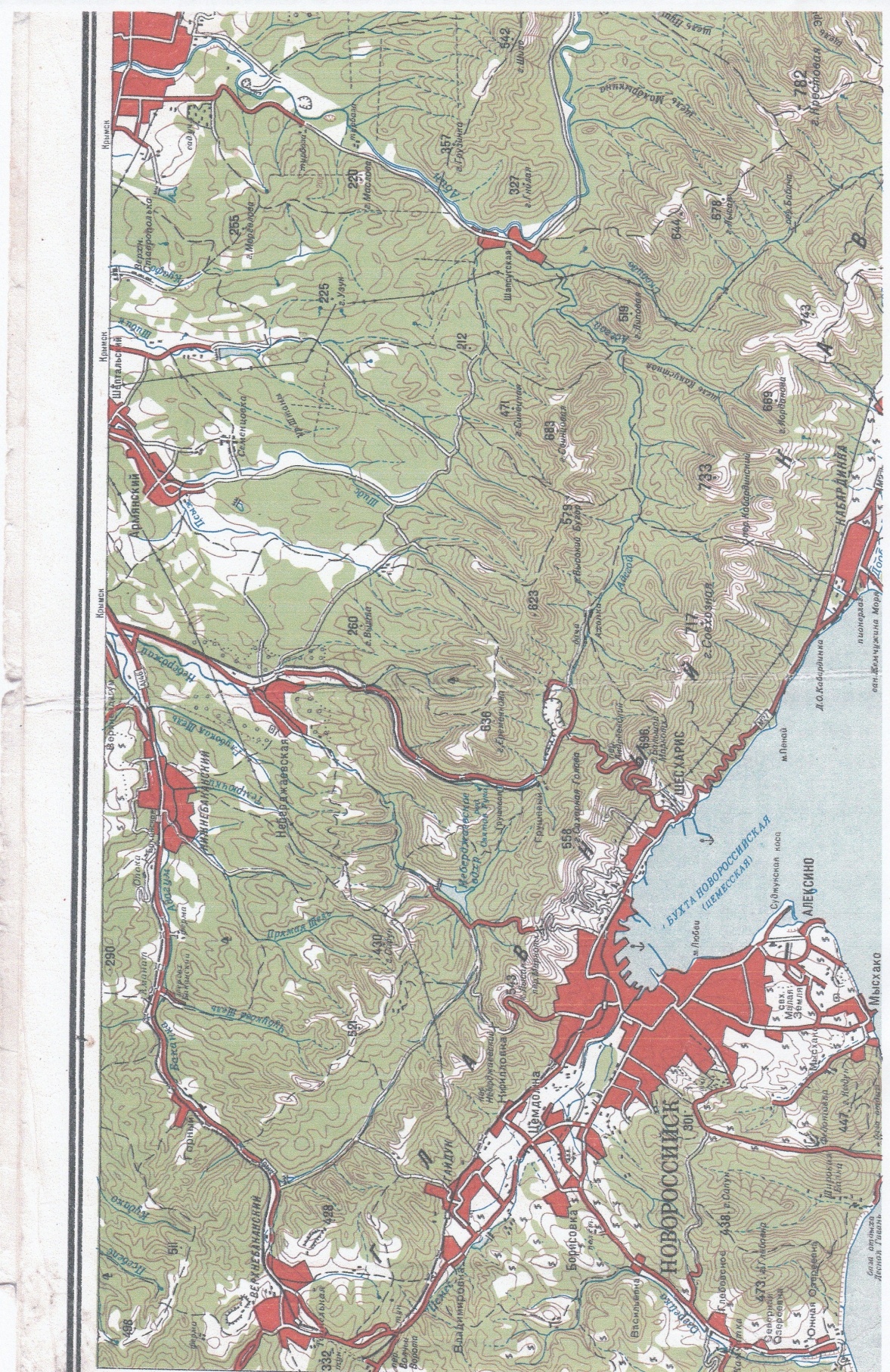 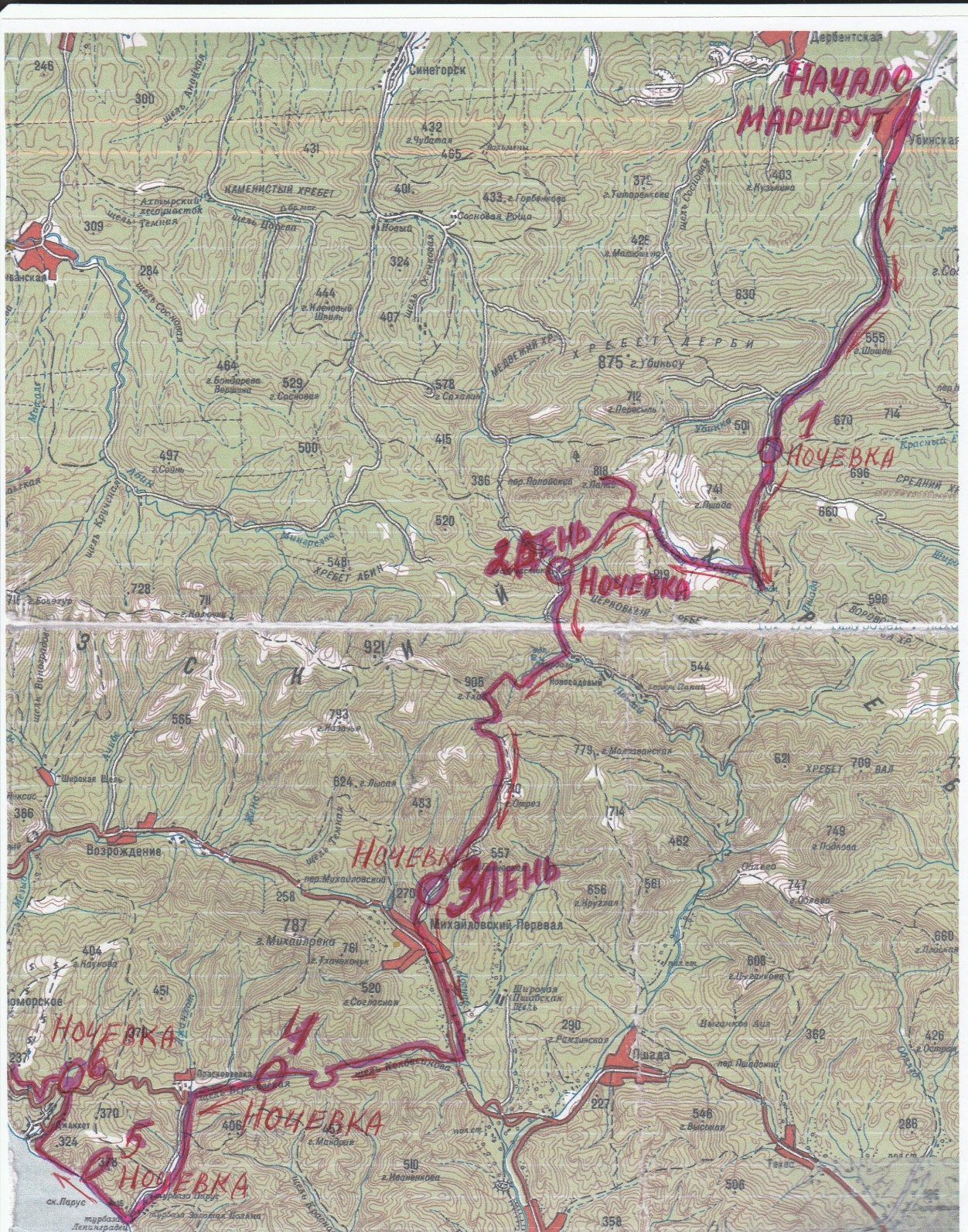 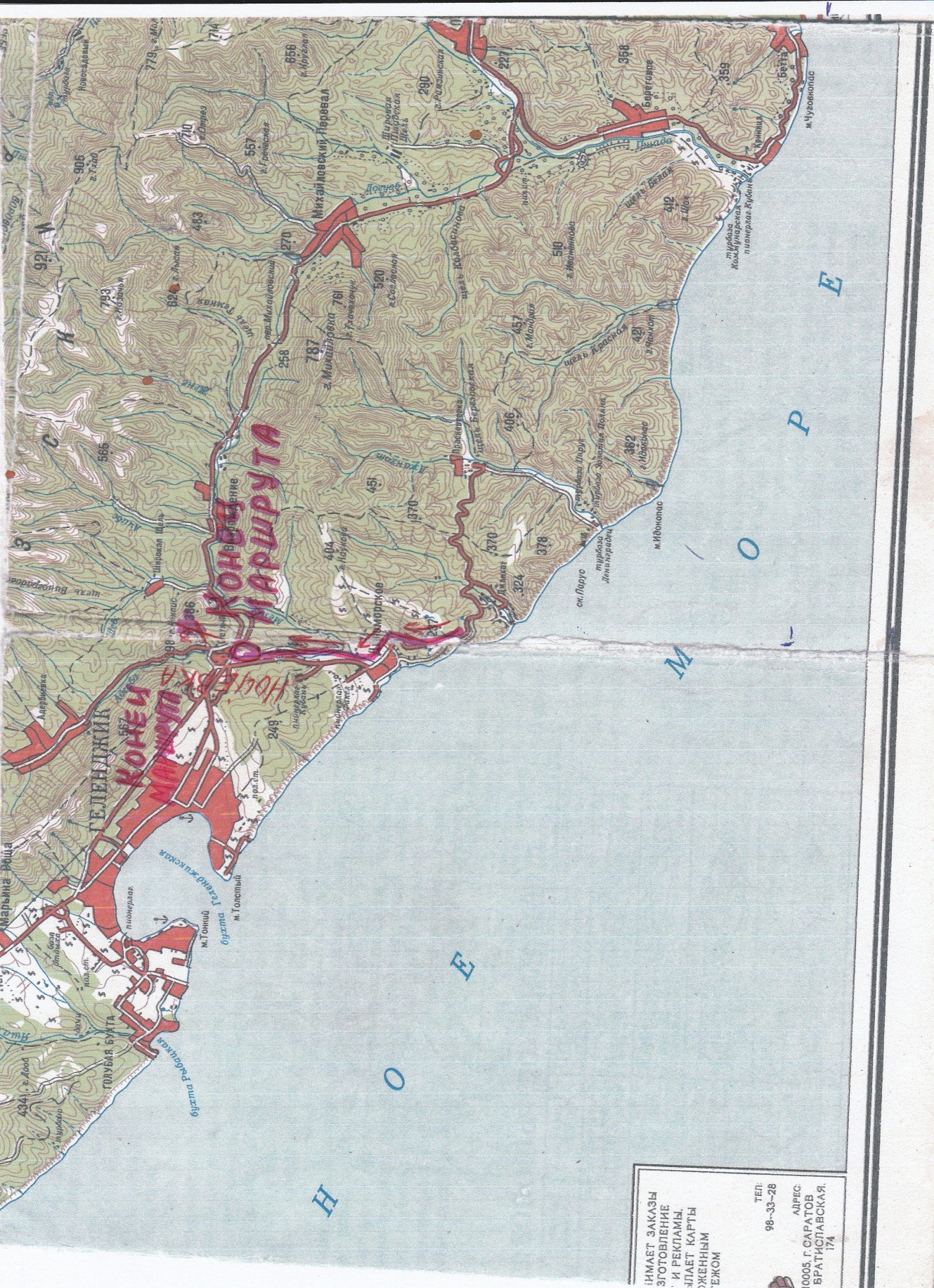 